¡¡BIENVENIDOS/AS 5° C 2021!!LOS Y LAS ESPERO EN NUESTRO PRIMER DÍA DE CLASES, VIRTUAL.(Recuerden que se realiza a través de la plataforma MEET y unos minutos antes la seño enviará el link para ingresar)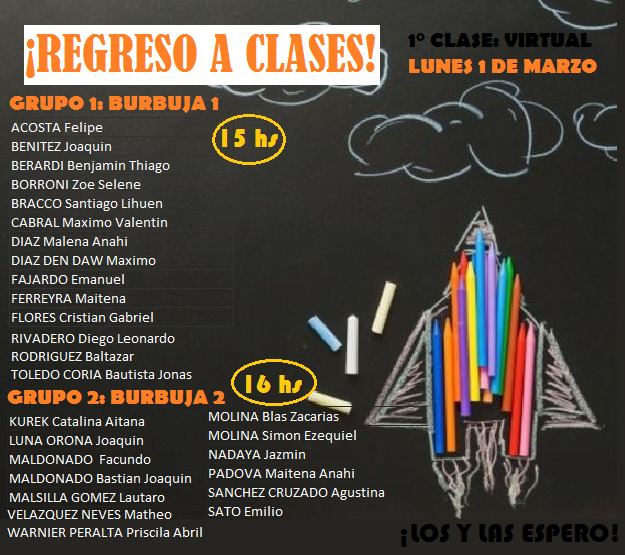 